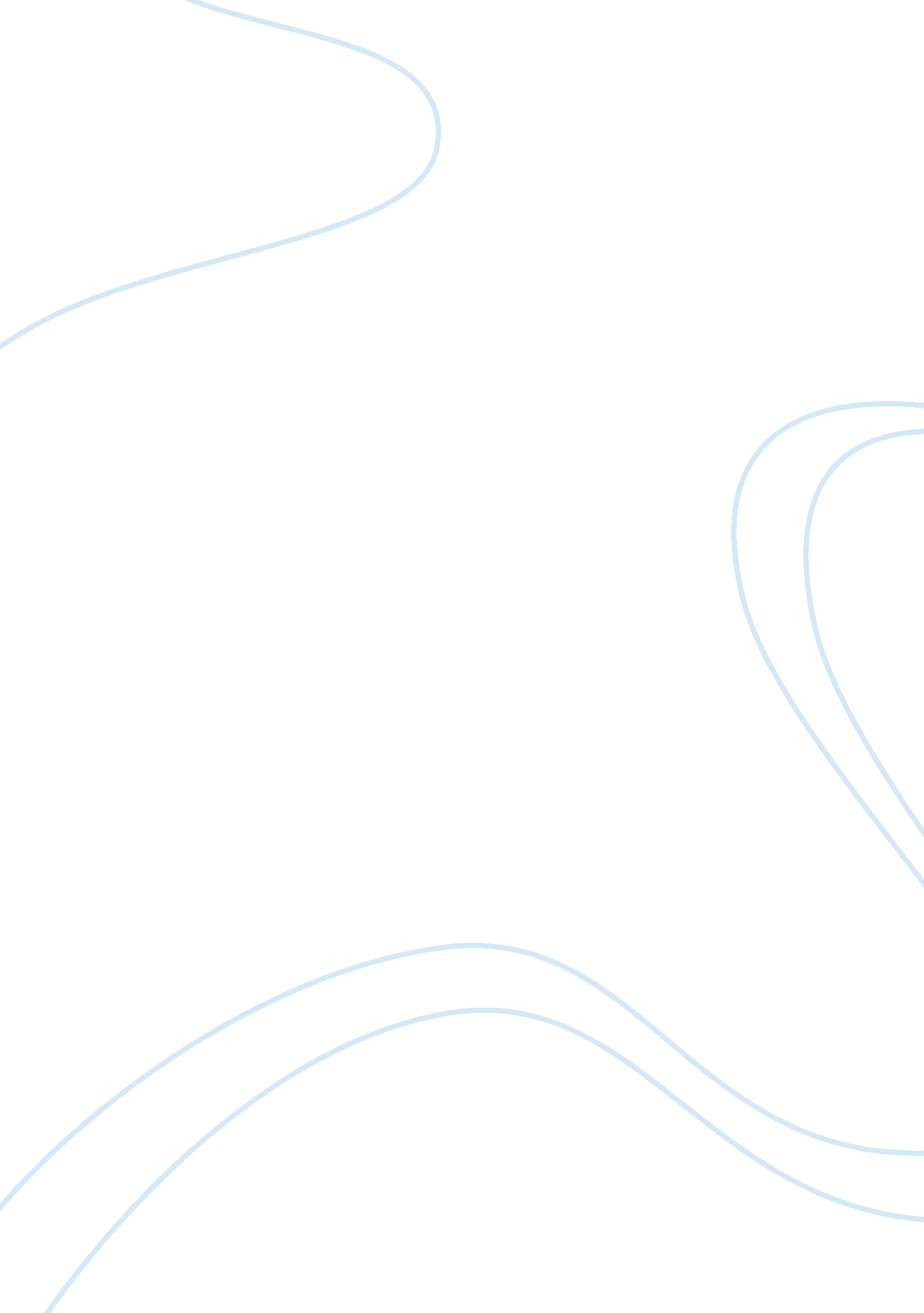 Early life adversity as a risk factor for visceral pain in later life: importance...Health & Medicine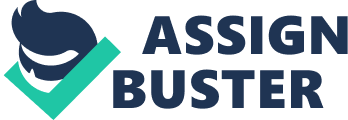 Introduction Early life adversity (ELA) including parental neglect, chronic physical abuse, sexual abuse, and social stress profoundly affects brain development and increases the risk for adult psychopathologies. ELA is common with nearly 40% of Americans reporting exposure to a traumatic event prior to 13 years of age, and represents a substantial public health burden ( Koenen et al., 2010 ). A positive correlation has been observed between ELA and comorbid pathophysiological, behavioral, and social problems in adulthood, suggesting that the effects of ELA are pervasive across a broad spectrum of adult disorders ( Anda et al., 2006 ). Furthermore, childhood abuse increases the likelihood of adult gastrointestinal (GI) disorders such as irritable bowel syndrome (IBS), a prevalent functional GI disorder which affects 15–20% of the population and is characterized by chronic abdominal pain due to increased awareness of visceral stimuli and abnormal bowel habits ( Whitehead et al., 1990 ; Talley et al., 1991 ). In a recent clinical study, IBS patients were two to four times more likely to report a history of ELA compared to healthy control subjects ( Bradford et al., 2012 ). Importantly, psychosocial factors, such as a history of childhood abuse, are thought to elicit abnormal bidirectional communication along the brain-gut axis to influence IBS symptomatology ( Ringel and Drossman, 2002 ; Camilleri, 2004 ). To date, the precise mechanisms by which ELA induces visceral hypersensitivity and abnormal pain reporting remain to be determined. Dysregulation of the hypothalamic-pituitary-adrenal (HPA) axis is often observed in patients previously exposed to childhood abuse and is commonly reported in IBS patients ( Dinan et al., 2006 ; Tarullo and Gunnar, 2006 ; Chang et al., 2009 ). Specifically, abnormal functioning of the amygdala, an important limbic structure involved in the facilitation of the HPA axis has been observed in IBS patients and in adults following childhood trauma ( Bonaz et al., 2002 ; Naliboff et al., 2003 ; Wilder-Smith et al., 2004 ; Tottenham et al., 2010 ). Abnormal glucocorticoid (GR) receptor signaling throughout the HPA axis is observed following ELA and in IBS patients ( Dinan et al., 2006 ; Wilkinson and Goodyer, 2011 ). Therefore, it is likely that aberrant functioning of the HPA axis contributes to IBS symptomatology in response to ELA. Although ELA increases the risk of persistent disorders later in life for both men and women, evidence suggests that females are more susceptible to the effects of ELA and the development of adult pathologies ( Hyman et al., 2008 ; Fisher et al., 2009 ; Xie et al., 2012 ). Female IBS patients were more likely to report ELA than healthy controls, whereas ELA history was similar between male IBS patients and controls, suggesting that women are more vulnerable to the enduring effects of ELA on the development of functional abdominal pain in adulthood ( Bradford et al., 2012 ). Clinical data have shown that functional pain disorders including IBS, chronic pelvic pain, and painful bladder syndrome are more common in women, suggesting a sexually dimorphic pathophysiology of these disorders ( Berkley, 1997 ; Lee et al., 2001 ). Although the precise mechanisms which contribute to the female predominance of these functional pain disorders are unknown, imaging studies revealed gender differences in regional brain responses to visceral stimuli, specifically showing greater amygdala activation following rectal distension in women compared to men ( Berman et al., 2000 ). In addition to unique patterns of brain activation, the sex-related bias of these disorders, particularly following ELA, suggest that ovarian hormones play a prominent role in visceral hypersensitivity. Indeed, previous evidence illustrates that sex differences in pain sensitivity are influenced by cyclical changes in ovarian hormones ( Hellstrom and Anderberg, 2003 ). Specifically, symptom exacerbation and increased rectal sensitivity are observed in female IBS patients during menses, and pain sensitivity and perceived stress are also increased during high cyclical levels of estrogen and progesterone in fibromyalgia patients ( Heitkemper et al., 1995 ; Kane et al., 1998 ; Korszun et al., 2000 ; Houghton et al., 2002 ). These studies strongly support that circulating ovarian hormones modulate pain behavior; however the precise mechanisms have yet to be elucidated. Due to the difficulty of controlling for confounding factors within the clinical population and ethical limitations, a systematic investigation of the mechanisms responsible for enhanced adult pathologies following childhood adversity is very difficult in human subjects. Therefore, rodent models of ELA have provided considerable insight into the persistent effects of early life maltreatment on pain and behavior ( Barreau et al., 2007 ). Although sex-related biases have been reported clinically, rodent models of adult psychopathologies and pain disorders are predominantly performed in male rats. This is particularly true when investigating the long-term impact of ELA on adult behavior and working exclusively with males allows for a less complex experimental design and fewer complications with animal housing. Therefore, very little is known about the role of ovarian hormones in these adult syndromes, specifically in the context of ELA. This review summarizes the recent literature on the effect of ELA on abnormal pain perception with a particular focus on sex differences. In this review, we discuss the potential mechanisms of increased pain following ELA and focus on the role of ovarian hormones and HPA-mediated mechanisms. In addition, we discuss the central processes involved in persistent abnormalities of pain perception and anxiety following ELA and highlight specific structures involved in the pain perception including the hippocampus and amygdala. Together, this review provides an important summary of important findings and suggests potential areas that may represent useful therapeutic targets for the treatment of pain disorders, such as IBS following ELA. Relevant Animal Models of ELA The most documented model of ELA is maternal separation (MS), which consists of removing pups from the nest, mother, and home cage for varying periods of time during the early postnatal period (PN2–14; Plotsky and Meaney, 1993 ). MS has differential effects in adulthood that depend on the duration of separation and the specific number of separation days, which largely appear due to altered maternal behavior upon the pups return to the nest. For instance, a brief separation of 15 min per day from PN2 to PN14 results in increased maternal attention upon return of the litter (heightened licking and grooming and increased arched-back nursing) that causes decreased reactivity of the HPA axis in response to stress of the offspring in adulthood ( Levine, 1967 ; Plotsky and Meaney, 1993 ). However, more substantial MS (3 h from PN2 to PN14) decreased licking and grooming and arched-back nursing (LG-ABN) by the mother and caused hyper-reactivity of the HPA axis in adulthood. In addition to the changes in HPA activation, differential effects on visceral sensitivity are observed depending on the MS paradigm. Separation for 3-h per day induced visceral hypersensitivity quantified as an exaggerated visceromotor response (VMR) to colorectal distension (CRD) and at baseline and following acute stress as compared to non-handled and handled (15 min MS) controls ( Coutinho et al., 2002 ). Furthermore, MS reduces opioid-mediated nociceptive inhibition of visceral pain responses in adulthood ( Coutinho et al., 2002 ). Therefore, MS represents a simple and easily reproducible model of ELA that mimics the clinical situation of altered HPA activity and visceral hypersensitivity in adulthood. Another model of ELA that is becoming more widely used is the model of limiting the available nesting material ( Gilles et al., 1996 ). In this model, rat mothers and pups are housed in a wire-bottom cage and given a single sheet of paper towel as nesting material from PN2 to PN9. The limited nesting model induces sporadic, fragmented, and unpredictable maternal behavior during the ELA period ( Ivy et al., 2008 ). These maternal behaviors are consistent with those observed in the MS paradigm; however the limited nesting model has the unique advantage of inducing abnormal maternal care without separating the dam from her pups. In the clinical situation of neglect and abuse, the mother is generally present but exhibits improper and abnormal care ( Whipple and Webster-Stratton, 1991 ; Kendall-Tackett, 2007 ). Therefore, limited nesting is a clinically relevant model of ELA, which has been shown to affect the HPA-responsiveness of pups and alter nociceptive sensitivity in adulthood ( Avishai-Eliner et al., 2001 ; Green et al., 2011 ). A third model of ELA relies on neonatal colonic irritation (nCI) via either colonic infusion of mustard oil or repeated CRD during the early neonatal period ( Al-Chaer et al., 2000 ). Although this model of ELA relies on colonic manipulation, no overt or histological changes are observed to the colonic mucosa in adulthood. nCI has been shown to cause visceral hypersensitivity characterized by increased neuronal excitability along with changes in ionic conductance across the colonic mucosa in adulthood ( Al-Chaer et al., 2000 ; Lin and Al-Chaer, 2003 , 2005 ; Chaloner et al., 2010 ). Neonatal pain has been shown to induce neurogenesis; therefore, visceral hypersensitivity following nCI may result from enhanced neurogenesis directly in primary pain processing areas ( Leslie et al., 2011 ). Furthermore, nCI increases spinal neuronal excitability and induces thoracolumbar and lumbosacral visceral afferent sensitization ( Al-Chaer et al., 2000 ; Lin and Al-Chaer, 2003 ). Models of ELA often mimic the clinical situation of psychological trauma and neglect, while ignoring ELA resulting from abusive relationships, which is an important contributor to the development of adult pathologies such as IBS ( Bryer et al., 1987 ; Bradford et al., 2012 ). In addition, previous studies suggest that classical conditioning in response to previous experience with painful stimuli may contribute to increased pain sensitivity, particularly in IBS patients ( Lembo et al., 1999 ; Nozu et al., 2006 ). Additionally, passage of hard stool in infancy causes intense pain and conditions the child to avoid defecation, which may contribute the development of altered bowel habits and chronic abdominal pain in adulthood ( Al-Chaer and Hyman, 2007 ). Therefore, a conditioning model of ELA is consistent with human circumstances related to heightened pain and anxiety in adulthood; however most models of ELA lack a conditioning component. The animal model of ELA used in our laboratory utilizes neonatal Pavlovian conditioning and is particularly relevant to the understanding the mechanisms of IBS. This model, which has been well developed and characterized by Sullivan et al. (2000) relies on conditioned responses to an odor stimulus, and closely mimics the human situation of attachment to an abusive caregiver ( Haroutunian and Campbell, 1979 ; Camp and Rudy, 1988 ). A conditioning model of ELA has an additional advantage that allows for control of shock predictability based on the presence or absence of an odor cue ( Tyler et al., 2007 ). In this paradigm, paired odor-shock serves as a model of predictable adversity, whereas unpaired odor-shock is a model for unpredictable ELA. Using this model of ELA, we have shown that only unpaired (or unpredictable) infant experiences result in the development of visceral hypersensitivity and abdominal pain in adult rats as demonstrated by an increase in the number of abdominal contractions in response to nociceptive CRD ( Tyler et al., 2007 ). This indicates that the predictability of ELA is important such that only unpredictable neonatal experiences will result in the development of visceral pain in adulthood. Additionally, through measurements in a light-dark box, which utilizes a rat’s avoidance of bright spaces compared to dark areas to assess anxiety, we have shown that animals receiving unpredictable ELA demonstrate an increase in anxiety as compared to paired and odor-only animals in adulthood ( Tyler et al., 2007 ). These data suggest that a neonatal conditioning model of ELA accurately reproduces visceral hypersensitivity and altered anxiety-like behavior, which is consistent with the clinical setting of IBS ( Whitehead et al., 1990 , 2002 ). Role of Ovarian Hormones in Pain and Behavior Sex differences in nociception have been reported clinically and observed in rodent models, and sex differences in regional brain activation in response to CRD are similar between rodents and human studies ( Ji et al., 2006 ; Wang et al., 2009 ). Cyclical changes in pain sensitivity have been detected across the menstrual cycle and have also been observed in the rodent estrus cycle, with the greatest visceral sensitivity to luminal distension observed during proestrus, a phase characterized by heightened estradiol and progesterone ( Sapsed-Byrne et al., 1996 ; Ji et al., 2008 ). Previous studies in rodent models have shown that females are more susceptible to developing visceral hypersensitivity following exposure to MS or odor-shock conditioning ( Rosztoczy et al., 2003 ; Chaloner and Greenwood-Van Meerveld, 2013 ). These data provide support that ovarian hormones play a prominent role in maintaining the persistent effects of ELA on increased pain sensitivity in humans and rodent models. However, the mechanisms by which ovarian hormones modulate visceral sensitivity are poorly understood. Ovarian hormones are important modulators of brain plasticity and organization ( Fitch and Denenberg, 1998 ). The effects of ovarian hormones on physiological functions can be classified according to two broad categories: organizational and activational ( McCarthy, 2008 ). The organizational effects of sex hormones generally occur during development and are established following initial exposure in the perinatal period; however evidence also suggests that central organizational effects may occur during puberty or late adulthood, effectively establishing the tone for the future fluctuations of ovarian hormones ( Rodriguez-Sierra, 1986 ; McCarthy, 2008 ). The activational effects occur when sex hormones are present and readily available to act on their respective targets. These activational effects are thought to be mediated via the neuronal circuits that were established during the perinatal organizational period. However, the relative role of organizational vs. activational effects of ovarian hormones on adult pathologies following ELA has not been adequately studied. Data from our laboratory have shown that effectively abolishing the activational role of ovarian hormones via ovariectomy (OVX) reverses the effects of ELA on adult visceral pain hypersensitivity in female rats ( Chaloner and Greenwood-Van Meerveld, 2013 ). Furthermore, reintroduction of ovarian hormones via a subcutaneous estradiol pellet was sufficient to induce visceral hyperalgesia to nociceptive CRD ( Chaloner and Greenwood-Van Meerveld, 2013 ). Clinical evidence confirms that the activational effects of ovarian hormones play a direct role in visceral pain modulation. Previously, Mathias et al. (1994a , b ) demonstrated that pharmacological OVX via leuprolide acetate treatment dramatically diminishes IBS-like symptomatology in female. In addition, pain sensitivity is reduced in female IBS patients following menopause ( Palsson et al., 2003 ), showing a direct role for the activational effects of ovarian hormones in modulating visceral pain. The effects of hormonal changes during pregnancy on visceral pain have been difficult to quantify due to the similarity in frequently reported complaints of pregnancy and IBS symptomatology (i. e., nausea, abdominal pain, constipation, and diarrhea), and require further investigation ( Bruno, 2004 ). An important ovarian hormone that directly modulates pain perception in clinical studies and animal models is estradiol or estrogen. Estrogens can act as neurosteroids to increase glutamate-mediated excitation, reduce GABAergic inhibition, increase hippocampal c-Fos expression, and potentiate synaptic plasticity, effectively increasing neuronal excitability throughout the central nervous system (CNS; Aloisi and Bonifazi, 2006 ). This increased neuronal excitability may drive heightened nociception in females, which is observed during periods of high estrogens. Indeed, fibromyalgia symptomatology is highest in women when estrogen is highest in the luteal phase of the menstrual cycle ( Korszun et al., 2000 ). Estradiol and progesterone have been shown to directly modulate somatic pain behavior in rats ( Kayser et al., 1996 ). In addition, estradiol implanted directly onto the central nucleus of the amygdala (CeA) was shown to increase visceral sensitivity to CRD in a rodent model ( Myers et al., 2011 ). The role of estradiol in nociception can also be observed in males. For instance, intracerebroventricular (i. c. v.) estradiol has been shown to increase licking following subcutaneous formalin injection in male rats, and estradiol localized to the amygdala increased visceral pain behavior in males ( Aloisi and Ceccarelli, 2000 ; Myers et al., 2011 ). These data highlight the importance of estradiol in nociception and pain behavior. ELA and the Stress Axis During early neonatal development rat pups exhibit low basal levels of the stress hormone corticosterone (CORT; cortisol in humans), and reduced activation of the HPA axis in response to stress. This stage of reduced HPA activation, which occurs during the first 2 weeks of life in the rat, is known as the stress hyporesponsive period (SHRP) and represents a critical time for the development of a normal stress axis ( Meaney and Aitken, 1985 ; De Kloet et al., 1988 ). In rodents, the SHRP is maintained by appropriate interactions in the mother-pup relationship, which relies heavily on arched-backed nursing and appropriate licking and grooming behaviors ( Levine, 1994 ; Aisa et al., 2008 ). Quiescence of the HPA axis during the SHRP is crucial for the development of a normal stress response. Disruptions in mother-pup interactions, as in the limited nesting or MS models, lead to the development of a premature adult-like stress response, and potentially cause permanent changes in adult HPA functionality ( Plotsky et al., 2005 ). Normally, stress causes the release of corticotrophin-releasing factor (CRF) from the parvocellular cells of the paraventricular nucleus of the hypothalamus (PVN) into the hypophyseal portal system. CRF then acts on the anterior pituitary gland to signal the release of adrenocorticotrophic hormone (ACTH), which enters systemic circulation to interact with the adrenal cortex and ultimately results in the release of CORT. CORT then acts on the hippocampus, PVN, and pituitary to activate a negative feedback mechanism and shut down further HPA activation ( De Kloet and Reul, 1987 ; Ladd et al., 2004 ). In the brain, CORT mediates its actions via GR and mineralocorticoid receptors (MR), which have distinct distribution and function throughout the CNS. Receptor binding studies indicate that MR has a 10-fold greater affinity for CORT than GR; therefore, when CORT is low, such as at basal levels, the observed effects are mediated through MR. Under stressful conditions, MR becomes saturated, and CORT is free to act on GR to induce the negative feedback mechanisms of the HPA axis ( Francis et al., 1999 ; Weaver et al., 2004 ). Although little is known about the effects of ELA on MR, ELA has been shown to significantly alter GR expression and the functioning of the HPA axis in clinical studies and animal models. For example, prolonged MS increases CRF mRNA density in the PVN and decreases GR expression in the hippocampus ( Ladd et al., 2004 ; Aisa et al., 2008 ). Reduced hippocampal GR may contribute to allostatic overload or a deficiency in the negative feedback mechanisms of the HPA axis which allows for hyperactivation in adulthood. Indeed, exposure to ELA results in an overactive HPA axis with increased ACTH peak and prolonged elevated CORT levels in response to air puff startle ( Plotsky et al., 2005 ). Meaney and colleagues have further advanced these observations in a model which utilizes naturally occurring variations in maternal behavior to separate “ good moms” and “ bad moms” based on high vs. low LG-ABN, respectively. Their results have provided intriguing data on reduced negative feedback mechanisms in the HPA axis following poor maternal care. In their studies, low LG-ABN mothers produce offspring with reduced expression of hippocampal GR ( Liu et al., 1997 ; Francis et al., 1999 ). Through the use of cross-fostering, decreased hippocampal GR has been shown to be an effect of environment, rather than due to heritable changes in behavior ( Francis et al., 1999 ). Furthermore, the reduction in GR in low LG-ABN offspring is maintained into adulthood as a direct result of epigenetic modification through enhanced methylation of exon 1 7 , the GR promoter region, which inhibits binding of nerve growth factor-inducible protein A, a transcriptional activator GR ( Weaver et al., 2004 ). These data provide support that subtle changes in maternal behavior, whether naturally occurring or induced via MS or limited nesting, can alter the functioning of the HPA axis and result in reduced negative feedback of the system, contributing to stress-related pathologies in adulthood. Ovarian Hormones and the HPA Axis Women are more vulnerable to develop anxiety disorders following traumatic events, suggesting a role for ovarian hormones in influencing the HPA axis activation ( Yonkers and Ellison, 1996 ; Seeman, 1997 ; Isgor et al., 2003 ). In rodent models, females exhibit greater ACTH and CORT release in response to stress as compared to males, and a direct correlation between ovarian hormones and HPA activation has been shown where plasma and adrenal CORT levels are the highest during the proestrus phase, a period of the estrous cycle characterized by elevated serum estradiol ( Raps et al., 1971 ; Handa et al., 1994 ). These data suggest that high levels of estradiol and progesterone increase activation of the HPA axis. A direct relationship between estradiol and HPA activation has been shown in a recent study where i. c. v. administration and infusion of estradiol to the PVN caused a significant increase in CORT, showing that central estradiol has profound effects on the HPA axis ( Liu et al., 2012 ). The actions of estradiol or estrogen within the brain are mediated via two types of receptors, estrogen receptor alpha (ERα) and ERβ, which have distinct distribution and functions within the CNS. Previous results have implicated an important role of ERα in the regulation of the HPA axis. Estradiol and propylpyrazole triol, an ERα agonist, significantly increased the CORT response to a 30 min restraint stressor when directly infused onto the PVN, whereas the ER antagonist ICI 183, 780 reduced stress-induced CORT release ( Liu et al., 2012 ). ERα agonist treatment in OVX rats increased CORT and ACTH levels in response to stress, increased activation of the PVN, and impaired dexamethasone-induced suppression of CORT release ( Weiser and Handa, 2009 ). These data suggest that estradiol, acting through central ERα, reduces negative feedback mechanisms of the HPA axis, similar to what was previously described following ELA. Furthermore, estradiol may mediate its effects on HPA activation through transcriptional regulation of specific gene targets, which are important mediators of the HPA axis ( Kageyama and Suda, 2009 ). Estrogen response elements (EREs) have been observed in the CRF gene promoter region and estradiol and diarylpropionitrile (DPN), an ERβ selective agonist, directly increased CRF expression in hypothalamic 4B cells ( Vamvakopoulos and Chrousos, 1993 ; Ogura et al., 2008 ). In addition, high estradiol replacement increased basal hypothalamic CRF and elevated plasma CORT and ACTH in OVX rats, which provides functionally relevant evidence that estradiol regulates CRF expression in vivo ( Ochedalski et al., 2007 ). Estradiol-mediated regulation of GR transcription has also been found in breast cancer cell lines. These studies have shown that estradiol treatment significantly reduces GR expression and increases protein phosphatase 5 activity, which dephosphorylates and subsequently inactivates GR ( Krishnan et al., 2001 ; Zhang et al., 2009 ). Additionally, ER activation has been shown to target GR for proteosomal degradation and reduce GR protein expression ( Kinyamu and Archer, 2003 ). The combined action of estradiol through ERα-mediated action, direct transcriptional alterations, and post-translational regulation reduces the negative feedback of the HPA axis by decreasing GR and increasing CRF-mediated signaling. Evidence to Support Abnormalities in Amygdala Activity in Response to ELA In addition to the changes observed in the hippocampus, previous studies suggest that ELA alters other key brain areas involved in programming of the HPA axis including the amygdala and the locus coeruleus (LC; Liu et al., 1997 ; Caldji et al., 1998 ; Sevelinges et al., 2007 ; McGowan et al., 2009 ). While the effect of elevated CORT in the brain and periphery is inhibitory as a component of the negative feedback on the HPA axis within the PVN and hippocampus, CORT acting at the level of the amygdala serves to facilitate the HPA axis. Exposure to ELA causes abnormal amygdala development and increases CRF expression within the amygdala, which may cause persistent abnormalities and enhanced facilitation of the HPA axis ( Cratty et al., 1995 ; Hatalski et al., 1998 ; Vazquez et al., 2006 ; Becker et al., 2007 ). Additional studies using MS have further characterized this altered expression by showing sexually dimorphic changes in CRF immunoreactivity within the CeA following ELA ( Desbonnet et al., 2008 ). Furthermore, exposure to adverse care from infancy to early and late childhood significantly increases amygdala volume and enhances amygdala activity in the clinical population ( Mehta et al., 2009 ; Tottenham et al., 2010 ). Although the mechanism by which ELA alters amygdala activity is unclear, data suggest that aberrant amygdala functioning following ELA results in enhanced CRF release to facilitate the stress response, which may contribute to increased anxiety ( Hatalski et al., 1998 ; Becker et al., 2007 ). The amygdala has also been shown to be an important structure involved in the modulation of pain, and may be particularly relevant to enhanced visceral pain in IBS ( Berman et al., 2000 ; Naliboff et al., 2003 ; Neugebauer et al., 2004 ). Data from our laboratory have highlighted the importance of CORT acting at the level of the amygdala to increase visceral pain behavior in a rodent model ( Greenwood-Van Meerveld et al., 2001 ; Myers and Greenwood-Van Meerveld, 2007 , 2010 , 2012 ). The precise mechanism by which amygdala activation induces heightened visceral sensitivity is unknown; however, the amygdala has diffuse connections to important brain nuclei involved in pain modulation including the hypothalamus, LC, Barrington’s nucleus, dorsal motor nucleus of the vagus, nucleus of the solitary tract, the raphe nucleus, periaqueductal gray, and the parabrachial nucleus ( Myers and Greenwood-Van Meerveld, 2009 ). Therefore, hyperactivation of the amygdala may serve to increase not only HPA activity but also contribute to enhanced visceral pain perception following ELA. Concluding Remarks Visceral pain is the hallmark feature of IBS, a prominent GI disorder with a substantial socioeconomic burden of approximately $1. 7 billion a year in direct costs. However the etiology and mechanisms of IBS are poorly understood and efficient therapeutic interventions have yet to be developed ( Hulisz, 2004 ). A relationship between ELA and the development of IBS in adulthood has been described in clinical literature and animal models. Furthermore, both ELA and IBS are characterized by female predominance and dysregulation of the HPA axis ( Drossman et al., 1997 ; Whitehead et al., 2002 ; Dinan et al., 2006 ; Tarullo and Gunnar, 2006 ; Hyman et al., 2008 ; Chang et al., 2009 ). Therefore, the mechanisms by which ELA induces visceral hypersensitivity likely involve ovarian hormones and signaling within the HPA axis. In this review, we discussed previous research in rodent models that demonstrated increased visceral pain behaviors following ELA and the advantages and disadvantages of relevant models of ELA. Data from rodent literature suggests that ELA directly influences nociception and alters signaling in the HPA axis, with specific changes in amygdala-mediated mechanisms. Therefore, it is our hypothesis that ELA sets the stage to increase pain sensitivity and enhance the responsiveness of the HPA axis, either through reduced negative feedback or increased facilitation. Following maturity, the activational effects of ovarian hormones act to further increase this priming and ultimately contribute to the development of adult disorders such as IBS, fibromyalgia, and heightened anxiety. Therefore, ELA may serve as a predisposing factor, which can be further potentiated due to the effects of ovarian hormones to increase activation of pain pathways and the HPA axis, explaining the increased incidence of these disorders in women. The importance of sex hormones and HPA signaling through CRF and GRs, particularly following ELA, may have a critical influence on the understanding of the pathophysiology and mechanisms of IBS. The data highlighted within this review strongly suggest that ovarian hormones, specifically estradiol, may be important modulators of the effects of ELA on visceral pain perception and HPA activation. Understanding these sexually dimorphic mechanisms of disease may lead to the development of more targeted and specific therapies which could have profound effects on management of visceral pain as seen in functional disorders such as IBS, where a clear etiology has not yet been identified. Conflict of Interest Statement The authors declare that the research was conducted in the absence of any commercial or financial relationships that could be construed as a potential conflict of interest. Acknowledgments Beverley Greenwood-Van Meerveld, Ph. D. is supported by a Career Scientist Award from the Department of Veterans Affairs. References Aisa, B., Tordera, R., Lasheras, B., Del Rio, J., and Ramirez, M. J. (2008). Effects of maternal separation on hypothalamic-pituitary-adrenal responses, cognition and vulnerability to stress in adult female rats. Neuroscience 154, 1218–1226. Pubmed Abstract | Pubmed Full Text | CrossRef Full Text Al-Chaer, E. D., and Hyman, P. E. (2007). “ Visceral pain in infancy,” in Pain in Neonates & Infants , eds K. J. S. Anand, B. J. Stevens, and P. J. Mcgrath (Edinburgh: Elsevier Churchill-Livingstone), 201–210. Al-Chaer, E. D., Kawasaki, M., and Pasricha, P. J. (2000). A new model of chronic visceral hypersensitivity in adult rats induced by colon irritation during postnatal development. Gastroenterology 119, 1276–1285. Pubmed Abstract | Pubmed Full Text | CrossRef Full Text Aloisi, A. M., and Bonifazi, M. (2006). Sex hormones, central nervous system and pain. Horm. Behav. 50, 1–7. Pubmed Abstract | Pubmed Full Text | CrossRef Full Text Aloisi, A. M., and Ceccarelli, I. (2000). Role of gonadal hormones in formalin-induced pain responses of male rats: modulation by estradiol and naloxone administration. Neuroscience 95, 559–566. Pubmed Abstract | Pubmed Full Text | CrossRef Full Text Anda, R. F., Felitti, V. J., Bremner, J. D., Walker, J. D., Whitfield, C., Perry, B. D., et al. (2006). The enduring effects of abuse and related adverse experiences in childhood. A convergence of evidence from neurobiology and epidemiology. Eur. Arch. Psychiatry Clin. Neurosci. 256, 174–186. Pubmed Abstract | Pubmed Full Text | CrossRef Full Text Avishai-Eliner, S., Gilles, E. E., Eghbal-Ahmadi, M., Bar-El, Y., and Baram, T. Z. (2001). Altered regulation of gene and protein expression of hypothalamic-pituitary-adrenal axis components in an immature rat model of chronic stress. J. Neuroendocrinol. 13, 799–807. Pubmed Abstract | Pubmed Full Text | CrossRef Full Text Barreau, F., Ferrier, L., Fioramonti, J., and Bueno, L. (2007). New insights in the etiology and pathophysiology of irritable bowel syndrome: contribution of neonatal stress models. Pediatr. Res. 62, 240–245. Pubmed Abstract | Pubmed Full Text | CrossRef Full Text Becker, K., Abraham, A., Kindler, J., Helmeke, C., and Braun, K. (2007). Exposure to neonatal separation stress alters exploratory behavior and corticotropin releasing factor expression in neurons in the amygdala and hippocampus. Dev. Neurobiol. 67, 617–629. Pubmed Abstract | Pubmed Full Text | CrossRef Full Text Berkley, K. J. (1997). Sex differences in pain. Behav. Brain Sci. 20, 371–380; discussion 435–513. Pubmed Abstract | Pubmed Full Text | CrossRef Full Text Berman, S., Munakata, J., Naliboff, B. D., Chang, L., Mandelkern, M., Silverman, D., et al. (2000). Gender differences in regional brain response to visceral pressure in IBS patients. Eur. J. Pain 4, 157–172. Pubmed Abstract | Pubmed Full Text | CrossRef Full Text Bonaz, B., Baciu, M., Papillon, E., Bost, R., Gueddah, N., Le Bas, J. F., et al. (2002). Central processing of rectal pain in patients with irritable bowel syndrome: an fMRI study. Am. J. Gastroenterol. 97, 654–661. Pubmed Abstract | Pubmed Full Text | CrossRef Full Text Bradford, K., Shih, W., Videlock, E. J., Presson, A. P., Naliboff, B. D., Mayer, E. A., et al. (2012). Association between early adverse life events and irritable bowel syndrome. Clin. Gastroenterol. Hepatol. 10, 385–390. e1–3. Pubmed Abstract | Pubmed Full Text | CrossRef Full Text Bruno, M. (2004). Irritable bowel syndrome and inflammatory bowel disease in pregnancy. J. Perinat. Neonatal Nurs. 18, 341–350. Pubmed Abstract | Pubmed Full Text Bryer, J. B., Nelson, B. A., Miller, J. B., and Krol, P. A. (1987). Childhood sexual and physical abuse as factors in adult psychiatric illness. Am. J. Psychiatry 144, 1426–1430. Pubmed Abstract | Pubmed Full Text Caldji, C., Tannenbaum, B., Sharma, S., Francis, D., Plotsky, P. M., and Meaney, M. J. (1998). Maternal care during infancy regulates the development of neural systems mediating the expression of fearfulness in the rat. Proc. Natl. Acad. Sci. U. S. A. 95, 5335–5340. Pubmed Abstract | Pubmed Full Text | CrossRef Full Text Camilleri, M. (2004). Treating irritable bowel syndrome: overview, perspective and future therapies. Br. J. Pharmacol. 141, 1237–1248. Pubmed Abstract | Pubmed Full Text | CrossRef Full Text Camp, L. L., and Rudy, J. W. (1988). Changes in the categorization of appetitive and aversive events during postnatal development of the rat. Dev. Psychobiol. 21, 25–42. Pubmed Abstract | Pubmed Full Text | CrossRef Full Text Chaloner, A., and Greenwood-Van Meerveld, B. (2013). Sexually dimorphic effects of unpredictable early life adversity on visceral pain behavior in a rodent model. J. Pain . doi: 10. 1016/j. jpain. 2012. 11. 008 CrossRef Full Text Chaloner, A., Rao, A., Al-Chaer, E. D., and Greenwood-Van Meerveld, B. (2010). Importance of neural mechanisms in colonic mucosal and muscular dysfunction in adult rats following neonatal colonic irritation. Int. J. Dev. Neurosci. 28, 99–103. Pubmed Abstract | Pubmed Full Text | CrossRef Full Text Chang, L., Sundaresh, S., Elliott, J., Anton, P. A., Baldi, P., Licudine, A., et al. (2009). Dysregulation of the hypothalamic-pituitary-adrenal (HPA) axis in irritable bowel syndrome. Neurogastroenterol. Motil. 21, 149–159. Pubmed Abstract | Pubmed Full Text | CrossRef Full Text Coutinho, S. V., Plotsky, P. M., Sablad, M., Miller, J. C., Zhou, H., Bayati, A. I., et al. (2002). Neonatal maternal separation alters stress-induced responses to viscerosomatic nociceptive stimuli in rat. Am. J. Physiol. Gastrointest. Liver Physiol. 282, G307–G316. Pubmed Abstract | Pubmed Full Text Cratty, M. S., Ward, H. E., Johnson, E. A., Azzaro, A. J., and Birkle, D. L. (1995). Prenatal stress increases corticotropin-releasing factor (CRF) content and release in rat amygdala minces. Brain Res. 675, 297–302. Pubmed Abstract | Pubmed Full Text | CrossRef Full Text De Kloet, E. R., and Reul, J. M. (1987). Feedback action and tonic influence of corticosteroids on brain function: a concept arising from the heterogeneity of brain receptor systems. Psychoneuroendocrinology 12, 83–105. Pubmed Abstract | Pubmed Full Text | CrossRef Full Text De Kloet, E. R., Rosenfeld, P., Van Eekelen, J. A., Sutanto, W., and Levine, S. (1988). Stress, glucocorticoids and development. Prog. Brain Res. 73, 101–120. Pubmed Abstract | Pubmed Full Text | CrossRef Full Text Desbonnet, L., Garrett, L., Daly, E., Mcdermott, K. W., and Dinan, T. G. (2008). Sexually dimorphic effects of maternal separation stress on corticotrophin-releasing factor and vasopressin systems in the adult rat brain. Int. J. Dev. Neurosci. 26, 259–268. Pubmed Abstract | Pubmed Full Text | CrossRef Full Text Dinan, T. G., Quigley, E. M., Ahmed, S. M., Scully, P., O’brien, S., O’mahony, L., et al. (2006). Hypothalamic-pituitary-gut axis dysregulation in irritable bowel syndrome: plasma cytokines as a potential biomarker? Gastroenterology 130, 304–311. Pubmed Abstract | Pubmed Full Text | CrossRef Full Text Drossman, D. A., Whitehead, W. E., and Camilleri, M. (1997). Irritable bowel syndrome: a technical review for practice guideline development. Gastroenterology 112, 2120–2137. Pubmed Abstract | Pubmed Full Text | CrossRef Full Text Fisher, H., Morgan, C., Dazzan, P., Craig, T. K., Morgan, K., Hutchinson, G., et al. (2009). Gender differences in the association between childhood abuse and psychosis. Br. J. Psychiatry 194, 319–325. Pubmed Abstract | Pubmed Full Text | CrossRef Full Text Fitch, R. H., and Denenberg, V. H. (1998). A role for ovarian hormones in sexual differentiation of the brain. Behav. Brain Sci. 21, 311–327; discussion 327–352. Pubmed Abstract | Pubmed Full Text | CrossRef Full Text Francis, D., Diorio, J., Liu, D., and Meaney, M. J. (1999). Nongenomic transmission across generations of maternal behavior and stress responses in the rat. Science 286, 1155–1158. Pubmed Abstract | Pubmed Full Text | CrossRef Full Text Gilles, E. E., Schultz, L., and Baram, T. Z. (1996). Abnormal corticosterone regulation in an immature rat model of continuous chronic stress. Pediatr. Neurol. 15, 114–119. Pubmed Abstract | Pubmed Full Text | CrossRef Full Text Green, P. G., Chen, X., Alvarez, P., Ferrari, L. F., and Levine, J. D. (2011). Early-life stress produces muscle hyperalgesia and nociceptor sensitization in the adult rat. Pain 152, 2549–2556. Pubmed Abstract | Pubmed Full Text | CrossRef Full Text Greenwood-Van Meerveld, B., Gibson, M., Gunter, W., Shepard, J., Foreman, R., and Myers, D. (2001). Stereotaxic delivery of corticosterone to the amygdala modulates colonic sensitivity in rats. Brain Res. 893, 135–142. Pubmed Abstract | Pubmed Full Text | CrossRef Full Text Handa, R. J., Burgess, L. H., Kerr, J. E., and O’keefe, J. A. (1994). Gonadal steroid hormone receptors and sex differences in the hypothalamo-pituitary-adrenal axis. Horm. Behav. 28, 464–476. Pubmed Abstract | Pubmed Full Text | CrossRef Full Text Haroutunian, V., and Campbell, B. A. (1979). Emergence of interoceptive and exteroceptive control of behavior in rats. Science 205, 927–929. Pubmed Abstract | Pubmed Full Text | CrossRef Full Text Hatalski, C. G., Guirguis, C., and Baram, T. Z. (1998). Corticotropin releasing factor mRNA expression in the hypothalamic paraventricular nucleus and the central nucleus of the amygdala is modulated by repeated acute stress in the immature rat. J. Neuroendocrinol. 10, 663–669. Pubmed Abstract | Pubmed Full Text | CrossRef Full Text Heitkemper, M. M., Jarrett, M., Cain, K. C., Shaver, J., Walker, E., and Lewis, L. (1995). Daily gastrointestinal symptoms in women with and without a diagnosis of IBS. Dig. Dis. Sci. 40, 1511–1519. Pubmed Abstract | Pubmed Full Text | CrossRef Full Text Hellstrom, B., and Anderberg, U. M. (2003). Pain perception across the menstrual cycle phases in women with chronic pain. Percept. Mot. Skills 96, 201–211. Pubmed Abstract | Pubmed Full Text | CrossRef Full Text Houghton, L. A., Lea, R., Jackson, N., and Whorwell, P. J. (2002). The menstrual cycle affects rectal sensitivity in patients with irritable bowel syndrome but not healthy volunteers. Gut 50, 471–474. Pubmed Abstract | Pubmed Full Text | CrossRef Full Text Hulisz, D. (2004). The burden of illness of irritable bowel syndrome: current challenges and hope for the future. J. Manag. Care Pharm. 10, 299–309. Pubmed Abstract | Pubmed Full Text Hyman, S. M., Paliwal, P., Chaplin, T. M., Mazure, C. M., Rounsaville, B. J., and Sinha, R. (2008). Severity of childhood trauma is predictive of cocaine relapse outcomes in women but not men. Drug Alcohol Depend. 92, 208–216. Pubmed Abstract | Pubmed Full Text | CrossRef Full Text Isgor, C., Cecchi, M., Kabbaj, M., Akil, H., and Watson, S. J. (2003). Estrogen receptor beta in the paraventricular nucleus of hypothalamus regulates the neuroendocrine response to stress and is regulated by corticosterone. Neuroscience 121, 837–845. Pubmed Abstract | Pubmed Full Text | CrossRef Full Text Ivy, A. S., Brunson, K. L., Sandman, C., and Baram, T. Z. (2008). Dysfunctional nurturing behavior in rat dams with limited access to nesting material: a clinically relevant model for early-life stress. Neuroscience 154, 1132–1142. Pubmed Abstract | Pubmed Full Text | CrossRef Full Text Ji, Y., Murphy, A. Z., and Traub, R. J. (2006). Sex differences in morphine-induced analgesia of visceral pain are supraspinally and peripherally mediated. Am. J. Physiol. Regul. Integr. Comp. Physiol. 291, R307–R314. Pubmed Abstract | Pubmed Full Text | CrossRef Full Text Ji, Y., Tang, B., and Traub, R. J. (2008). The visceromotor response to colorectal distention fluctuates with the estrous cycle in rats. Neuroscience 154, 1562–1567. Pubmed Abstract | Pubmed Full Text | CrossRef Full Text Kageyama, K., and Suda, T. (2009). Regulatory mechanisms underlying corticotropin-releasing factor gene expression in the hypothalamus. Endocr. J. 56, 335–344. Pubmed Abstract | Pubmed Full Text | CrossRef Full Text Kane, S. V., Sable, K., and Hanauer, S. B. (1998). The menstrual cycle and its effect on inflammatory bowel disease and irritable bowel syndrome: a prevalence study. Am. J. Gastroenterol. 93, 1867–1872. Pubmed Abstract | Pubmed Full Text | CrossRef Full Text Kayser, V., Berkley, K. J., Keita, H., Gautron, M., and Guilbaud, G. (1996). Estrous and sex variations in vocalization thresholds to hindpaw and tail pressure stimulation in the rat. Brain Res. 742, 352–354. Pubmed Abstract | Pubmed Full Text | CrossRef Full Text Kendall-Tackett, K. A. (2007). Violence against women and the perinatal period: the impact of lifetime violence and abuse on pregnancy, postpartum, and breastfeeding. Trauma Violence Abuse 8, 344–353. Pubmed Abstract | Pubmed Full Text | CrossRef Full Text Kinyamu, H. K., and Archer, T. K. (2003). Estrogen receptor-dependent proteasomal degradation of the glucocorticoid receptor is coupled to an increase in mdm2 protein expression. Mol. Cell. Biol. 23, 5867–5881. Pubmed Abstract | Pubmed Full Text | CrossRef Full Text Koenen, K. C., Roberts, A. L., Stone, D. M., and Dunn, E. C. (2010). “ The epidemiology of early childhood trauma,” in The Impact of Early Life Trauma on Health and Disease: The Hidden Epidemic , eds R. A. Lanius, E. Vermetten, and C. Pain (Cambridge: Cambridge University Press), 13–24. Korszun, A., Young, E. A., Engleberg, N. C., Masterson, L., Dawson, E. C., Spindler, K., et al. (2000). Follicular phase hypothalamic-pituitary-gonadal axis function in women with fibromyalgia and chronic fatigue syndrome. J. Rheumatol. 27, 1526–1530. Pubmed Abstract | Pubmed Full Text Krishnan, A. V., Swami, S., and Feldman, D. (2001). Estradiol inhibits glucocorticoid receptor expression and induces glucocorticoid resistance in MCF-7 human breast cancer cells. J. Steroid Biochem. Mol. Biol. 77, 29–37. Pubmed Abstract | Pubmed Full Text | CrossRef Full Text Ladd, C. O., Huot, R. L., Thrivikraman, K. V., Nemeroff, C. B., and Plotsky, P. M. (2004). Long-term adaptations in glucocorticoid receptor and mineralocorticoid receptor mRNA and negative feedback on the hypothalamo-pituitary-adrenal axis following neonatal maternal separation. Biol. Psychiatry 55, 367–375. Pubmed Abstract | Pubmed Full Text | CrossRef Full Text Lee, O. Y., Mayer, E. A., Schmulson, M., Chang, L., and Naliboff, B. (2001). Gender-related differences in IBS symptoms. Am. J. Gastroenterol. 96, 2184–2193. Pubmed Abstract | Pubmed Full Text | CrossRef Full Text Lembo, T., Naliboff, B., Munakata, J., Fullerton, S., Saba, L., Tung, S., et al. (1999). Symptoms and visceral perception in patients with pain-predominant irritable bowel syndrome. Am. J. Gastroenterol. 94, 1320–1326. Pubmed Abstract | Pubmed Full Text | CrossRef Full Text Leslie, A. T., Akers, K. G., Martinez-Canabal, A., Mello, L. E., Covolan, L., and Guinsburg, R. (2011). Neonatal inflammatory pain increases hippocampal neurogenesis in rat pups. Neurosci. Lett. 501, 78–82. Pubmed Abstract | Pubmed Full Text | CrossRef Full Text Levine, S. (1967). Maternal and environmental influences on the adrenocortical response to stress in weanling rats. Science 156, 258–260. Pubmed Abstract | Pubmed Full Text | CrossRef Full Text Levine, S. (1994). The ontogeny of the hypothalamic-pituitary-adrenal axis. The influence of maternal factors. Ann. N. Y. Acad. Sci. 746, 275–288; discussion 289–293. Pubmed Abstract | Pubmed Full Text | CrossRef Full Text Lin, C., and Al-Chaer, E. D. (2003). Long-term sensitization of primary afferents in adult rats exposed to neonatal colon pain. Brain Res. 971, 73–82. Pubmed Abstract | Pubmed Full Text | CrossRef Full Text Lin, C., and Al-Chaer, E. D. (2005). Differential effects of glutamate receptor antagonists on dorsal horn neurons responding to colorectal distension in a neonatal colon irritation rat model. World J. Gastroenterol. 11, 6495–6502. Pubmed Abstract | Pubmed Full Text Liu, D., Diorio, J., Tannenbaum, B., Caldji, C., Francis, D., Freedman, A., et al. (1997). Maternal care, hippocampal glucocorticoid receptors, and hypothalamic-pituitary-adrenal responses to stress. Science 277, 1659–1662. Pubmed Abstract | Pubmed Full Text | CrossRef Full Text Liu, J., Bisschop, P. H., Eggels, L., Foppen, E., Fliers, E., Zhou, J., et al. (2012). Intrahypothalamic estradiol modulates hypothalamus-pituitary-adrenal-axis activity in female rats. Endocrinology 153, 3337–3344. Pubmed Abstract | Pubmed Full Text | CrossRef Full Text Mathias, J. R., Clench, M. H., Reeves-Darby, V. G., Fox, L. M., Hsu, P. H., Roberts, P. H., et al. (1994a). Effect of leuprolide acetate in patients with moderate to severe functional bowel disease. Double-blind, placebo-controlled study. Dig. Dis. Sci. 39, 1155–1162. CrossRef Full Text Mathias, J. R., Clench, M. H., Roberts, P. H., and Reeves-Darby, V. G. (1994b). Effect of leuprolide acetate in patients with functional bowel disease. Long-term follow-up after double-blind, placebo-controlled study. Dig. Dis. Sci. 39, 1163–1170. CrossRef Full Text McCarthy, M. M. (2008). Estradiol and the developing brain. Physiol. Rev. 88, 91–124. Pubmed Abstract | Pubmed Full Text | CrossRef Full Text McGowan, P. O., Sasaki, A., D’alessio, A. C., Dymov, S., Labonte, B., Szyf, M., et al. (2009). Epigenetic regulation of the glucocorticoid receptor in human brain associates with childhood abuse. Nat. Neurosci. 12, 342–348. Pubmed Abstract | Pubmed Full Text | CrossRef Full Text Meaney, M. J., and Aitken, D. H. (1985). The effects of early postnatal handling on hippocampal glucocorticoid receptor concentrations: temporal parameters. Brain Res. 354, 301–304. Pubmed Abstract | Pubmed Full Text Mehta, M. A., Golembo, N. I., Nosarti, C., Colvert, E., Mota, A., Williams, S. C., et al. (2009). Amygdala, hippocampal and corpus callosum size following severe early institutional deprivation: the English and Romanian Adoptees study pilot. J. Child. Psychol. Psychiatry 50, 943–951. Pubmed Abstract | Pubmed Full Text | CrossRef Full Text Myers, B., and Greenwood-Van Meerveld, B. (2007). Corticosteroid receptor-mediated mechanisms in the amygdala regulate anxiety and colonic sensitivity. Am. J. Physiol. Gastrointest. Liver Physiol. 292, G1622–G1629. Pubmed Abstract | Pubmed Full Text | CrossRef Full Text Myers, B., and Greenwood-Van Meerveld, B. (2009). Role of anxiety in the pathophysiology of irritable bowel syndrome: importance of the amygdala. Front. Neurosci. 3: 47. doi: 10. 3389/neuro. 21. 002. 2009 CrossRef Full Text Myers, B., and Greenwood-Van Meerveld, B. (2010). Elevated corticosterone in the amygdala leads to persistent increases in anxiety-like behavior and pain sensitivity. Behav. Brain Res. 214, 465–469. Pubmed Abstract | Pubmed Full Text | CrossRef Full Text Myers, B., and Greenwood-Van Meerveld, B. (2012). Differential involvement of amygdala corticosteroid receptors in visceral hyperalgesia following acute or repeated stress. Am. J. Physiol. Gastrointest. Liver Physiol. 302, G260–G266. Pubmed Abstract | Pubmed Full Text | CrossRef Full Text Myers, B., Schulkin, J., and Greenwood-Van Meerveld, B. (2011). Sex steroids localized to the amygdala increase pain responses to visceral stimulation in rats. J. Pain. 12, 486–494. Pubmed Abstract | Pubmed Full Text | CrossRef Full Text Naliboff, B. D., Berman, S., Chang, L., Derbyshire, S. W., Suyenobu, B., Vogt, B. A., et al. (2003). Sex-related differences in IBS patients: central processing of visceral stimuli. Gastroenterology 124, 1738–1747. Pubmed Abstract | Pubmed Full Text | CrossRef Full Text Neugebauer, V., Li, W., Bird, G. C., and Han, J. S. (2004). The amygdala and persistent pain. Neuroscientist 10, 221–234. Pubmed Abstract | Pubmed Full Text | CrossRef Full Text Nozu, T., Kudaira, M., Kitamori, S., and Uehara, A. (2006). Repetitive rectal painful distention induces rectal hypersensitivity in patients with irritable bowel syndrome. J. Gastroenterol. 41, 217–222. Pubmed Abstract | Pubmed Full Text | CrossRef Full Text Ochedalski, T., Subburaju, S., Wynn, P. C., and Aguilera, G. (2007). Interaction between oestrogen and oxytocin on hypothalamic-pituitary-adrenal axis activity. J. Neuroendocrinol. 19, 189–197. Pubmed Abstract | Pubmed Full Text | CrossRef Full Text Ogura, E., Kageyama, K., Hanada, K., Kasckow, J., and Suda, T. (2008). Effects of estradiol on regulation of corticotropin-releasing factor gene and interleukin-6 production via estrogen receptor type beta in hypothalamic 4B cells. Peptides 29, 456–464. Pubmed Abstract | Pubmed Full Text | CrossRef Full Text Palsson, O. S., Whitehead, W. E., Barghout, V., Levy, R., Field, A., Von Korff, M., et al. (2003). IBS severity and health-related quality of life improve with age in women but not in men. Am. J. Gastroenterol. 98, S272. CrossRef Full Text Plotsky, P. M., and Meaney, M. J. (1993). Early, postnatal experience alters hypothalamic corticotropin-releasing factor (CRF) mRNA, median eminence CRF content and stress-induced release in adult rats. Brain Res. Mol. Brain Res. 18, 195–200. Pubmed Abstract | Pubmed Full Text | CrossRef Full Text Plotsky, P. M., Thrivikraman, K. V., Nemeroff, C. B., Caldji, C., Sharma, S., and Meaney, M. J. (2005). Long-term consequences of neonatal rearing on central corticotropin-releasing factor systems in adult male rat offspring. Neuropsychopharmacology 30, 2192–2204. Pubmed Abstract | Pubmed Full Text | CrossRef Full Text Raps, D., Barthe, P. L., and Desaulles, P. A. (1971). Plasma and adrenal corticosterone levels during the different phases of the sexual cycle in normal female rats. Experientia 27, 339–340. Pubmed Abstract | Pubmed Full Text | CrossRef Full Text Ringel, Y., and Drossman, D. A. (2002). Irritable bowel syndrome: classification and conceptualization. J. Clin. Gastroenterol. 35, S7–S10. Pubmed Abstract | Pubmed Full Text | CrossRef Full Text Rodriguez-Sierra, J. F. (1986). Extended organizational effects of estrogen at puberty. Ann. N. Y. Acad. Sci. 474, 293–307. Pubmed Abstract | Pubmed Full Text | CrossRef Full Text Rosztoczy, A., Fioramonti, J., Jarmay, K., Barreau, F., Wittmann, T., and Bueno, L. (2003). Influence of sex and experimental protocol on the effect of maternal deprivation on rectal sensitivity to distension in the adult rat. Neurogastroenterol. Motil. 15, 679–686. Pubmed Abstract | Pubmed Full Text | CrossRef Full Text Sapsed-Byrne, S., Ma, D., Ridout, D., and Holdcroft, A. (1996). Estrous cycle phase variations in visceromotor and cardiovascular responses to colonic distension in the anesthetized rat. Brain Res. 742, 10–16. Pubmed Abstract | Pubmed Full Text | CrossRef Full Text Seeman, M. V. (1997). Psychopathology in women and men: focus on female hormones. Am. J. Psychiatry 154, 1641–1647. Pubmed Abstract | Pubmed Full Text Sevelinges, Y., Moriceau, S., Holman, P., Miner, C., Muzny, K., Gervais, R., et al. (2007). Enduring effects of infant memories: infant odor-shock conditioning attenuates amygdala activity and adult fear conditioning. Biol. Psychiatry 62, 1070–1079. Pubmed Abstract | Pubmed Full Text | CrossRef Full Text Sullivan, R. M., Landers, M., Yeaman, B., and Wilson, D. A. (2000). Good memories of bad events in infancy. Nature 407, 38–39. Pubmed Abstract | Pubmed Full Text | CrossRef Full Text Talley, N. J., Zinsmeister, A. R., Van Dyke, C., and Melton, L. J. III. (1991). Epidemiology of colonic symptoms and the irritable bowel syndrome. Gastroenterology 101, 927–934. Pubmed Abstract | Pubmed Full Text Tarullo, A. R., and Gunnar, M. R. (2006). Child maltreatment and the developing HPA axis. Horm. Behav. 50, 632–639. Pubmed Abstract | Pubmed Full Text | CrossRef Full Text Tottenham, N., Hare, T. A., Quinn, B. T., Mccarry, T. W., Nurse, M., Gilhooly, T., et al. (2010). Prolonged institutional rearing is associated with atypically large amygdala volume and difficulties in emotion regulation. Dev. Sci. 13, 46–61. Pubmed Abstract | Pubmed Full Text | CrossRef Full Text Tyler, K., Moriceau, S., Sullivan, R. M., and Greenwood-Van Meerveld, B. (2007). Long-term colonic hypersensitivity in adult rats induced by neonatal unpredictable vs predictable shock. Neurogastroenterol. Motil. 19, 761–768. Pubmed Abstract | Pubmed Full Text | CrossRef Full Text Vamvakopoulos, N. C., and Chrousos, G. P. (1993). Evidence of direct estrogenic regulation of human corticotropin-releasing hormone gene expression. Potential implications for the sexual dimophism of the stress response and immune/inflammatory reaction. J. Clin. Invest. 92, 1896–1902. Pubmed Abstract | Pubmed Full Text | CrossRef Full Text Vazquez, D. M., Bailey, C., Dent, G. W., Okimoto, D. K., Steffek, A., Lopez, J. F., et al. (2006). Brain corticotropin-releasing hormone (CRH) circuits in the developing rat: effect of maternal deprivation. Brain Res. 1121, 83–94. Pubmed Abstract | Pubmed Full Text | CrossRef Full Text Wang, Z., Guo, Y., Bradesi, S., Labus, J. S., Maarek, J. M., Lee, K., et al. (2009). Sex differences in functional brain activation during noxious visceral stimulation in rats. Pain 145, 120–128. Pubmed Abstract | Pubmed Full Text | CrossRef Full Text Weaver, I. C., Cervoni, N., Champagne, F. A., D’alessio, A. C., Sharma, S., Seckl, J. R., et al. (2004). Epigenetic programming by maternal behavior. Nat. Neurosci. 7, 847–854. Pubmed Abstract | Pubmed Full Text | CrossRef Full Text Weiser, M. J., and Handa, R. J. (2009). Estrogen impairs glucocorticoid dependent negative feedback on the hypothalamic-pituitary-adrenal axis via estrogen receptor alpha within the hypothalamus. Neuroscience 159, 883–895. Pubmed Abstract | Pubmed Full Text | CrossRef Full Text Whipple, E. E., and Webster-Stratton, C. (1991). The role of parental stress in physically abusive families. Child Abuse Negl. 15, 279–291. Pubmed Abstract | Pubmed Full Text | CrossRef Full Text Whitehead, W. E., Holtkotter, B., Enck, P., Hoelzl, R., Holmes, K. D., Anthony, J., et al. (1990). Tolerance for rectosigmoid distention in irritable bowel syndrome. Gastroenterology 98, 1187–1192. Pubmed Abstract | Pubmed Full Text Whitehead, W. E., Palsson, O., and Jones, K. R. (2002). Systematic review of the comorbidity of irritable bowel syndrome with other disorders: what are the causes and implications? Gastroenterology 122, 1140–1156. Pubmed Abstract | Pubmed Full Text | CrossRef Full Text Wilder-Smith, C. H., Schindler, D., Lovblad, K., Redmond, S. M., and Nirkko, A. (2004). Brain functional magnetic resonance imaging of rectal pain and activation of endogenous inhibitory mechanisms in irritable bowel syndrome patient subgroups and healthy controls. Gut 53, 1595–1601. Pubmed Abstract | Pubmed Full Text | CrossRef Full Text Wilkinson, P. O., and Goodyer, I. M. (2011). Childhood adversity and allostatic overload of the hypothalamic-pituitary-adrenal axis: a vulnerability model for depressive disorders. Dev. Psychopathol. 23, 1017–1037. Pubmed Abstract | Pubmed Full Text | CrossRef Full Text Xie, P., Kranzler, H. R., Zhang, H., Oslin, D., Anton, R. F., Farrer, L. A., et al. (2012). Childhood adversity increases risk for nicotine dependence and interacts with alpha5 nicotinic acetylcholine receptor genotype specifically in males. Neuropsychopharmacology 37, 669–676. Pubmed Abstract | Pubmed Full Text | CrossRef Full Text Yonkers, K. A., and Ellison, J. M. (1996). “ Anxiety disorders in women and their pharmacological treatment,” in Psychoparmacology and Women , eds M. F. Jensvold, U. Halbreich, and J. A. Hamilton (Washington, DC: American Psychiatric Press), 261–285. Zhang, Y., Leung, D. Y., Nordeen, S. K., and Goleva, E. (2009). Estrogen inhibits glucocorticoid action via protein phosphatase 5 (PP5)-mediated glucocorticoid receptor dephosphorylation. J. Biol. Chem. 284, 24542–24552. Pubmed Abstract | Pubmed Full Text | CrossRef Full Text 